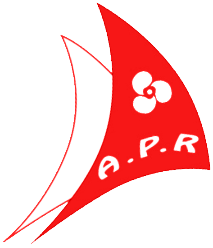                                                     ASSOCIATION DES PLAISANCIERS DE ROYAN                                             Voûtes du Port 12 quai de l’Amiral Meyer 17200 ROYAN                                                      Tél. 07 49 12 07 14   Courriel : apr17200@gmail.com      		    Déjeuner Assemblée Générale du samedi 27 avril à 13h00                                                     Restaurant : La SIESTA                                                     Adresse : 140, Avenue Gambetta (à proximité immédiate du port)                                                     Prix menu : 25 €/personne, boissons comprises.Cher (e) Adhérent (e),A l’issue de notre Assemblée Générale, nous avons réservé le restaurant La SIESTA pour partager ensemble un moment d’échanges et de convivialité.Merci de bien vouloir vous inscrire en nous retournant ce bulletin complété et accompagné du chèque correspondant à l’ordre de l’APR, 12 quai de l’Amiral Meyer 17200 ROYAN. Pour toute question, merci contacter Hervé Trouart au 06 03 96 92 79.Date limite de réservation : 20 avril 2024Monsieur/Madame : …………………………………. Téléphone  : ………..…………….Je viendrai seul(e) ou accompagné(e) : rayer la mention inutileChèque ci-joint de…………. € (pour……repas)  Date :                                                                            Signature :            